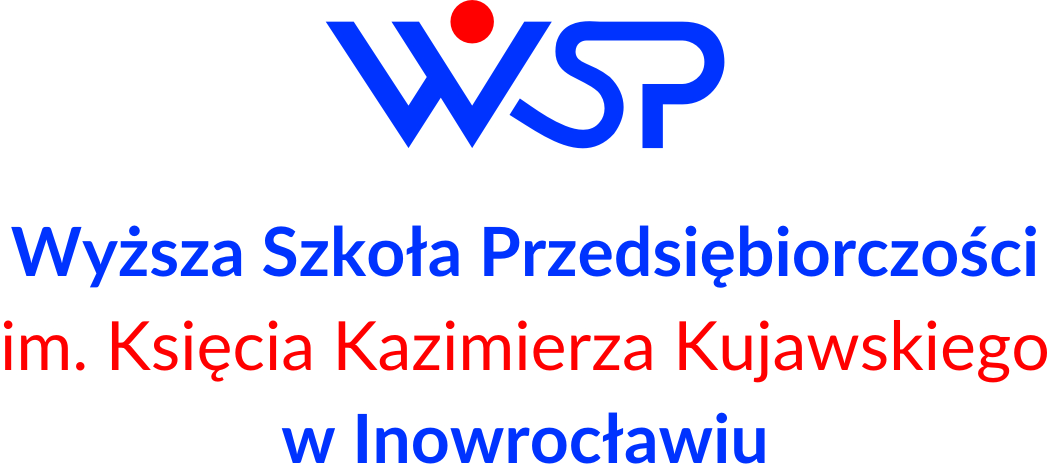 WYŻSZA SZKOŁA PRZEDSIĘBIORCZOŚCIIM. KS. KAZIMIERZA KUJAWSKIEGO 
W INOWROCŁAWIUWYŻSZA SZKOŁA PRZEDSIĘBIORCZOŚCIIM. KS. KAZIMIERZA KUJAWSKIEGO 
W INOWROCŁAWIUWYŻSZA SZKOŁA PRZEDSIĘBIORCZOŚCIIM. KS. KAZIMIERZA KUJAWSKIEGO 
W INOWROCŁAWIUWYŻSZA SZKOŁA PRZEDSIĘBIORCZOŚCIIM. KS. KAZIMIERZA KUJAWSKIEGO 
W INOWROCŁAWIUWYŻSZA SZKOŁA PRZEDSIĘBIORCZOŚCIIM. KS. KAZIMIERZA KUJAWSKIEGO 
W INOWROCŁAWIUKARTA PRZEDMIOTU2023 - 2026KARTA PRZEDMIOTU2023 - 2026KARTA PRZEDMIOTU2023 - 2026KARTA PRZEDMIOTU2023 - 2026KARTA PRZEDMIOTU2023 - 2026KARTA PRZEDMIOTU2023 - 2026KARTA PRZEDMIOTU2023 - 2026KARTA PRZEDMIOTU2023 - 2026KARTA PRZEDMIOTU2023 - 2026KARTA PRZEDMIOTU2023 - 2026Kod przedmiotuKod przedmiotuKod przedmiotuALP_ABN_605ALP_ABN_605ALP_ABN_605ALP_ABN_605ALP_ABN_605ALP_ABN_605ALP_ABN_605Nazwa przedmiotuNazwa przedmiotuNazwa przedmiotuLogistyka w zarządzaniu kryzysowymLogistyka w zarządzaniu kryzysowymLogistyka w zarządzaniu kryzysowymLogistyka w zarządzaniu kryzysowymLogistyka w zarządzaniu kryzysowymLogistyka w zarządzaniu kryzysowymLogistyka w zarządzaniu kryzysowymUSYTUOWANIE PRZEDMIOTU W SYSTEMIE STUDIÓWUSYTUOWANIE PRZEDMIOTU W SYSTEMIE STUDIÓWUSYTUOWANIE PRZEDMIOTU W SYSTEMIE STUDIÓWUSYTUOWANIE PRZEDMIOTU W SYSTEMIE STUDIÓWUSYTUOWANIE PRZEDMIOTU W SYSTEMIE STUDIÓWUSYTUOWANIE PRZEDMIOTU W SYSTEMIE STUDIÓWUSYTUOWANIE PRZEDMIOTU W SYSTEMIE STUDIÓWUSYTUOWANIE PRZEDMIOTU W SYSTEMIE STUDIÓWUSYTUOWANIE PRZEDMIOTU W SYSTEMIE STUDIÓWUSYTUOWANIE PRZEDMIOTU W SYSTEMIE STUDIÓWKierunek studiówKierunek studiówKierunek studiówAdministracjaAdministracjaAdministracjaAdministracjaAdministracjaAdministracjaAdministracjaForma studiówForma studiówForma studiówniestacjonarneniestacjonarneniestacjonarneniestacjonarneniestacjonarneniestacjonarneniestacjonarnePoziom studiówPoziom studiówPoziom studiówpierwszego stopnia/licencjackiepierwszego stopnia/licencjackiepierwszego stopnia/licencjackiepierwszego stopnia/licencjackiepierwszego stopnia/licencjackiepierwszego stopnia/licencjackiepierwszego stopnia/licencjackieProfil studiówProfil studiówProfil studiówpraktycznypraktycznypraktycznypraktycznypraktycznypraktycznypraktycznyDziedzina nauki/ dyscyplina naukowaDziedzina nauki/ dyscyplina naukowaDziedzina nauki/ dyscyplina naukowadziedzina nauk społecznych/ dyscyplina naukowa: nauki prawne,  nauki o polityce i administracjidziedzina nauk społecznych/ dyscyplina naukowa: nauki prawne,  nauki o polityce i administracjidziedzina nauk społecznych/ dyscyplina naukowa: nauki prawne,  nauki o polityce i administracjidziedzina nauk społecznych/ dyscyplina naukowa: nauki prawne,  nauki o polityce i administracjidziedzina nauk społecznych/ dyscyplina naukowa: nauki prawne,  nauki o polityce i administracjidziedzina nauk społecznych/ dyscyplina naukowa: nauki prawne,  nauki o polityce i administracjidziedzina nauk społecznych/ dyscyplina naukowa: nauki prawne,  nauki o polityce i administracjiJednostka prowadzącaJednostka prowadzącaJednostka prowadzącaWyższa Szkoła Przedsiębiorczości 
im. Księcia Kazimierza Kujawskiego w InowrocławiuWyższa Szkoła Przedsiębiorczości 
im. Księcia Kazimierza Kujawskiego w InowrocławiuWyższa Szkoła Przedsiębiorczości 
im. Księcia Kazimierza Kujawskiego w InowrocławiuWyższa Szkoła Przedsiębiorczości 
im. Księcia Kazimierza Kujawskiego w InowrocławiuWyższa Szkoła Przedsiębiorczości 
im. Księcia Kazimierza Kujawskiego w InowrocławiuWyższa Szkoła Przedsiębiorczości 
im. Księcia Kazimierza Kujawskiego w InowrocławiuWyższa Szkoła Przedsiębiorczości 
im. Księcia Kazimierza Kujawskiego w InowrocławiuOsoby prowadząceOsoby prowadząceOsoby prowadząceOGÓLNA CHARAKTERYSTYKA PRZEDMIOTUOGÓLNA CHARAKTERYSTYKA PRZEDMIOTUOGÓLNA CHARAKTERYSTYKA PRZEDMIOTUOGÓLNA CHARAKTERYSTYKA PRZEDMIOTUOGÓLNA CHARAKTERYSTYKA PRZEDMIOTUOGÓLNA CHARAKTERYSTYKA PRZEDMIOTUOGÓLNA CHARAKTERYSTYKA PRZEDMIOTUOGÓLNA CHARAKTERYSTYKA PRZEDMIOTUOGÓLNA CHARAKTERYSTYKA PRZEDMIOTUOGÓLNA CHARAKTERYSTYKA PRZEDMIOTUStatus przedmiotuStatus przedmiotuStatus przedmiotuobieralnyobieralnyobieralnyobieralnyobieralnyobieralnyobieralnyPrzynależność do modułuPrzynależność do modułuPrzynależność do modułumoduł do wyboru: administracja publicznamoduł do wyboru: administracja publicznamoduł do wyboru: administracja publicznamoduł do wyboru: administracja publicznamoduł do wyboru: administracja publicznamoduł do wyboru: administracja publicznamoduł do wyboru: administracja publicznaJęzyk wykładowyJęzyk wykładowyJęzyk wykładowypolskipolskipolskipolskipolskipolskipolskiSemestry, na których realizowany jest przedmiotSemestry, na których realizowany jest przedmiotSemestry, na których realizowany jest przedmiotszóstyszóstyszóstyszóstyszóstyszóstyszóstyWymagania wstępneWymagania wstępneWymagania wstępne---------------------FORMY, SPOSOBY I METODY PROWADZENIA ZAJĘĆFORMY, SPOSOBY I METODY PROWADZENIA ZAJĘĆFORMY, SPOSOBY I METODY PROWADZENIA ZAJĘĆFORMY, SPOSOBY I METODY PROWADZENIA ZAJĘĆFORMY, SPOSOBY I METODY PROWADZENIA ZAJĘĆFORMY, SPOSOBY I METODY PROWADZENIA ZAJĘĆFORMY, SPOSOBY I METODY PROWADZENIA ZAJĘĆFORMY, SPOSOBY I METODY PROWADZENIA ZAJĘĆFORMY, SPOSOBY I METODY PROWADZENIA ZAJĘĆFORMY, SPOSOBY I METODY PROWADZENIA ZAJĘĆstudia niestacjonarnestudia niestacjonarnestudia niestacjonarnestudia niestacjonarnestudia niestacjonarnestudia niestacjonarnestudia niestacjonarnestudia niestacjonarnestudia niestacjonarnestudia niestacjonarneFormy zajęćwykładćwiczeniaćwiczeniaseminariumlaboratoriumprojekt/
prezentacjapraktykasamokształcenieECTSLiczba godz.121212––––1266Forma realizacji zajęćForma realizacji zajęćForma realizacji zajęćwykład, ćwiczeniawykład, ćwiczeniawykład, ćwiczeniawykład, ćwiczeniawykład, ćwiczeniawykład, ćwiczeniawykład, ćwiczeniaSposób zaliczenia zajęćSposób zaliczenia zajęćSposób zaliczenia zajęćwykład: zaliczenie na ocenę w formie kolokwium pisemnegoćwiczenia: zaliczenie na ocenę w formie kolokwium pisemnegowykład: zaliczenie na ocenę w formie kolokwium pisemnegoćwiczenia: zaliczenie na ocenę w formie kolokwium pisemnegowykład: zaliczenie na ocenę w formie kolokwium pisemnegoćwiczenia: zaliczenie na ocenę w formie kolokwium pisemnegowykład: zaliczenie na ocenę w formie kolokwium pisemnegoćwiczenia: zaliczenie na ocenę w formie kolokwium pisemnegowykład: zaliczenie na ocenę w formie kolokwium pisemnegoćwiczenia: zaliczenie na ocenę w formie kolokwium pisemnegowykład: zaliczenie na ocenę w formie kolokwium pisemnegoćwiczenia: zaliczenie na ocenę w formie kolokwium pisemnegowykład: zaliczenie na ocenę w formie kolokwium pisemnegoćwiczenia: zaliczenie na ocenę w formie kolokwium pisemnegoMetody dydaktyczneMetody dydaktyczneMetody dydaktycznewykład, pogadanka, forma ćwiczeniowa, rozwiązywanie problemów 
w grupie/indywidualnie, wykład, pogadanka, forma ćwiczeniowa, rozwiązywanie problemów 
w grupie/indywidualnie, wykład, pogadanka, forma ćwiczeniowa, rozwiązywanie problemów 
w grupie/indywidualnie, wykład, pogadanka, forma ćwiczeniowa, rozwiązywanie problemów 
w grupie/indywidualnie, wykład, pogadanka, forma ćwiczeniowa, rozwiązywanie problemów 
w grupie/indywidualnie, wykład, pogadanka, forma ćwiczeniowa, rozwiązywanie problemów 
w grupie/indywidualnie, wykład, pogadanka, forma ćwiczeniowa, rozwiązywanie problemów 
w grupie/indywidualnie, WYKAZ LITERATURYWYKAZ LITERATURYWYKAZ LITERATURYWYKAZ LITERATURYWYKAZ LITERATURYWYKAZ LITERATURYWYKAZ LITERATURYWYKAZ LITERATURYWYKAZ LITERATURYWYKAZ LITERATURYPodstawowaPodstawowaPodstawowaGrocki R, Zarządzanie kryzysowe. Dobre praktyki, Wydawnictwo Difin, Warszawa 2020.Guźniczak C., Stempiński Sz., Zarządzanie kryzysowe, Wydawnictwo Adam Marszałek, Warszawa 2021. Nowak E., Treningi i ćwiczenia sztabowe z zespołami zarządzania kryzysowego. Województwo, powiat, gmina, Wydawnictwo Difin, Warszawa 2022.Ustawa o obronie ojczyzny z 11 marca 2022 r.Grocki R, Zarządzanie kryzysowe. Dobre praktyki, Wydawnictwo Difin, Warszawa 2020.Guźniczak C., Stempiński Sz., Zarządzanie kryzysowe, Wydawnictwo Adam Marszałek, Warszawa 2021. Nowak E., Treningi i ćwiczenia sztabowe z zespołami zarządzania kryzysowego. Województwo, powiat, gmina, Wydawnictwo Difin, Warszawa 2022.Ustawa o obronie ojczyzny z 11 marca 2022 r.Grocki R, Zarządzanie kryzysowe. Dobre praktyki, Wydawnictwo Difin, Warszawa 2020.Guźniczak C., Stempiński Sz., Zarządzanie kryzysowe, Wydawnictwo Adam Marszałek, Warszawa 2021. Nowak E., Treningi i ćwiczenia sztabowe z zespołami zarządzania kryzysowego. Województwo, powiat, gmina, Wydawnictwo Difin, Warszawa 2022.Ustawa o obronie ojczyzny z 11 marca 2022 r.Grocki R, Zarządzanie kryzysowe. Dobre praktyki, Wydawnictwo Difin, Warszawa 2020.Guźniczak C., Stempiński Sz., Zarządzanie kryzysowe, Wydawnictwo Adam Marszałek, Warszawa 2021. Nowak E., Treningi i ćwiczenia sztabowe z zespołami zarządzania kryzysowego. Województwo, powiat, gmina, Wydawnictwo Difin, Warszawa 2022.Ustawa o obronie ojczyzny z 11 marca 2022 r.Grocki R, Zarządzanie kryzysowe. Dobre praktyki, Wydawnictwo Difin, Warszawa 2020.Guźniczak C., Stempiński Sz., Zarządzanie kryzysowe, Wydawnictwo Adam Marszałek, Warszawa 2021. Nowak E., Treningi i ćwiczenia sztabowe z zespołami zarządzania kryzysowego. Województwo, powiat, gmina, Wydawnictwo Difin, Warszawa 2022.Ustawa o obronie ojczyzny z 11 marca 2022 r.Grocki R, Zarządzanie kryzysowe. Dobre praktyki, Wydawnictwo Difin, Warszawa 2020.Guźniczak C., Stempiński Sz., Zarządzanie kryzysowe, Wydawnictwo Adam Marszałek, Warszawa 2021. Nowak E., Treningi i ćwiczenia sztabowe z zespołami zarządzania kryzysowego. Województwo, powiat, gmina, Wydawnictwo Difin, Warszawa 2022.Ustawa o obronie ojczyzny z 11 marca 2022 r.Grocki R, Zarządzanie kryzysowe. Dobre praktyki, Wydawnictwo Difin, Warszawa 2020.Guźniczak C., Stempiński Sz., Zarządzanie kryzysowe, Wydawnictwo Adam Marszałek, Warszawa 2021. Nowak E., Treningi i ćwiczenia sztabowe z zespołami zarządzania kryzysowego. Województwo, powiat, gmina, Wydawnictwo Difin, Warszawa 2022.Ustawa o obronie ojczyzny z 11 marca 2022 r.UzupełniającaUzupełniającaUzupełniającaFalecki J., Organizacja gier decyzyjnych w zarządzaniu kryzysowym, Oficyna Wydawnicza Humanitas, 2021.Falecki J., Organizacja gier decyzyjnych w zarządzaniu kryzysowym, Oficyna Wydawnicza Humanitas, 2021.Falecki J., Organizacja gier decyzyjnych w zarządzaniu kryzysowym, Oficyna Wydawnicza Humanitas, 2021.Falecki J., Organizacja gier decyzyjnych w zarządzaniu kryzysowym, Oficyna Wydawnicza Humanitas, 2021.Falecki J., Organizacja gier decyzyjnych w zarządzaniu kryzysowym, Oficyna Wydawnicza Humanitas, 2021.Falecki J., Organizacja gier decyzyjnych w zarządzaniu kryzysowym, Oficyna Wydawnicza Humanitas, 2021.Falecki J., Organizacja gier decyzyjnych w zarządzaniu kryzysowym, Oficyna Wydawnicza Humanitas, 2021.CELE, TREŚCI PROGRAMOWE I EFEKTY UCZENIA SIĘCELE, TREŚCI PROGRAMOWE I EFEKTY UCZENIA SIĘCELE PRZEDMIOTUCELE PRZEDMIOTUCel 1Zapoznanie studentów z zasadami funkcjonowania zarządzania logistyką w sytuacjach kryzysowych.Cel 2Po ukończeniu przedmiotu student rozumie podstawowe problemy i przyczyny powstawania sytuacji kryzysowych; podejmowania zadań i pełnienia kompetencji organów władzy publicznej oraz instytucji i organizacji w sytuacjach kryzysowych; potrafi planować i kierować logistyką w akcji na szczeblu gminyTREŚCI PROGRAMOWETREŚCI PROGRAMOWETREŚCI PROGRAMOWEFormaLiczba godzinTreści programowewykładniestacjonarne
12 godz.Zakres, zadania i podstawowe kategorie zarządzania kryzysowego. Teoretyczne aspekty zarządzania kryzysowego. Prawne aspekty zarządzania kryzysowego. Klęski żywiołowe i ich skutki dla ludności, mienia, infrastruktury i środowiska. Zadania i kompetencje organów władzy publicznej oraz instytucji i organizacji państwowych w sytuacjach kryzysowych. Organizacja i zadania centrum reagowania w gminie oraz centrum zarządzania kryzysowego w powiecie i województwiećwiczenianiestacjonarne
12 godz.Sposób tworzenia gminnego zespołu reagowania oraz powiatowych i wojewódzkich zespołów reagowania kryzysowego. Siły i środki gminnego zespołu reagowania. Metodyka pracy gminnego zespołu reagowania w czasie klęski żywiołowej. Planowanie i kierowanie akcją przez gminny zespół reagowania w sytuacji kryzysowej.EFEKTY UCZENIA SIĘEFEKTY UCZENIA SIĘEFEKTY UCZENIA SIĘEFEKTY UCZENIA SIĘEFEKTY UCZENIA SIĘEFEKTY UCZENIA SIĘStudent, który zaliczył przedmiotStudent, który zaliczył przedmiotStudent, który zaliczył przedmiotOdniesienie do efektów uczenia sięOdniesienie do efektów uczenia sięOdniesienie do efektów uczenia sięStudent, który zaliczył przedmiotStudent, który zaliczył przedmiotStudent, który zaliczył przedmiotdla
kierunkuI st. PRK
poziom 6II st. PRK
poziom 6w zakresie WIEDZYw zakresie WIEDZYw zakresie WIEDZYw zakresie WIEDZYw zakresie WIEDZYw zakresie WIEDZYEU 1EU 1Rozumie mechanizmy logistyki w sytuacjach kryzysowych,K_W02
K_W14P6U_WP6U_WG
P6U_WKEU 2EU 2Ma wiedzę i zna zasady funkcjonowania instytucji państwowych odpowiedzialnych za zarządzanie logistyką w sytuacjach kryzysowych, ze szczególnym uwzględnieniem Polski w kontekście obowiązujących regulacji unijnych. K_W08
K_W14P6U_WP6U_WG
P6U_WKEU 3EU 3 Opisuje zasady funkcjonowania systemu logistyki w sytuacjach kryzysowych  szczeblach państwa.K_W07
K_W14P6U_WP6U_WG
P6U_WKw zakresie UMIEJĘTNOŚCIw zakresie UMIEJĘTNOŚCIw zakresie UMIEJĘTNOŚCIw zakresie UMIEJĘTNOŚCIw zakresie UMIEJĘTNOŚCIw zakresie UMIEJĘTNOŚCIEU 4Interpretuje zasady funkcjonowania instytucji państwowych odpowiedzialnych za zarządzanie logistyką w sytuacjach kryzysowych, stosuje narzędzia niezbędne do estymacji tego ryzyka. Interpretuje zasady funkcjonowania instytucji państwowych odpowiedzialnych za zarządzanie logistyką w sytuacjach kryzysowych, stosuje narzędzia niezbędne do estymacji tego ryzyka. K_U11P6U_UP6U_UWEU 5Rozumie i potrafi dokonać krytycznej analizy złożoności problemów i przyczyn powstawania sytuacji kryzysowych i logistyką zarządzania nimi.Rozumie i potrafi dokonać krytycznej analizy złożoności problemów i przyczyn powstawania sytuacji kryzysowych i logistyką zarządzania nimi.K_U11P6U_UP6U_UWEU 6analizuje mechanizmy zarządzania logistyką w sytuacjach kryzysowych, pogłębia i uzupełnia wiedzę kierunkując również we wskazanym zakresie inne osoby.analizuje mechanizmy zarządzania logistyką w sytuacjach kryzysowych, pogłębia i uzupełnia wiedzę kierunkując również we wskazanym zakresie inne osoby.K_U11P6U_UP6U_UWw zakresie KOMPETENCJIw zakresie KOMPETENCJIw zakresie KOMPETENCJIw zakresie KOMPETENCJIw zakresie KOMPETENCJIw zakresie KOMPETENCJIEU 7Ma świadomość dotyczącą swojej roli specjalisty z dziedziny zarządzania logistyką sytuacji kryzysowych, w szczególności w zakresie propagowania nowoczesnych rozwiązań  i ich wpływu na polepszenie bezpieczeństwa obywateli Polski.Ma świadomość dotyczącą swojej roli specjalisty z dziedziny zarządzania logistyką sytuacji kryzysowych, w szczególności w zakresie propagowania nowoczesnych rozwiązań  i ich wpływu na polepszenie bezpieczeństwa obywateli Polski.K_K05P6U_KP6U_KREU 8Ma świadomość wpływu funkcjonowania instytucji w systemie zarządzania logistyką w sytuacjach kryzysowych  na bezpieczeństwo obywateli i ich środowiska.Ma świadomość wpływu funkcjonowania instytucji w systemie zarządzania logistyką w sytuacjach kryzysowych  na bezpieczeństwo obywateli i ich środowiska.K_K03P6U_KP6U_KOKRYTERIA OCENY OSIĄGNIETYCH EFEKTÓWKRYTERIA OCENY OSIĄGNIETYCH EFEKTÓWna ocenę 2,0poniżej 51% – opanowanie wiedzy na poziomie poniżej zadowalającego, brak podstawowej wiedzy w zakresie realizowanej tematyki logistyki w zarządzaniu kryzysowymna ocenę 3,051–60% – opanowanie na poziomie zadowalającym podstawowych kwestii wynikających z zagadnień logistyki w zarządzaniu kryzysowymna ocenę 3,561–70% – przyswojenie na średnim poziomie problematyki logistyki w zarządzaniu kryzysowymna ocenę 4,071–80% - uzyskanie wiedzy co do czynników kształtujących podstawowe zjawiska 
z zakresu logistyki w zarządzaniu kryzysowymna ocenę 4,581–90%  – kompleksowe panowanie treści programowych umożliwiające identyfikację zasad teoretycznych i praktycznych aspektów logistyki w zarządzaniu kryzysowymna ocenę 5,091–100% – doskonałe, zaawansowane opanowanie treści programowych w tym części dotyczącej rozwiązywania problemów związanych z zastosowaniem zagadnień związanych z logistyką w zarządzaniu kryzysowymMETODY OCENYOcena formującaF1.Wypowiedzi studenta świadczące o zrozumieniu lub brakach w zrozumieniu treści omawianychF2. Pytania zadawane przez studenta świadczące o poziomie wiedzy i zainteresowania problematykąF3. Aktywność poznawcza studenta- znajomość literatury przedmiotu, samodzielne wyciąganie wnioskówF4. Przygotowanie wcześniejsze materiału i zaprezentowanie go przez studenta na zajęciachF5. Bieżąca ocena postępów kształcenia – sprawdziany wiedzy, kolokwiaOcena podsumowującaP1. Ocena postępów w nauce – ocena zadań realizowanych w czasie trwania semestru (ocenianie ciągłe – ćwiczenia)P2. Ocena z kolokwium kończącego przedmiot – egzamin  (wykład)P3. Ocena zaliczenia ćwiczeń (ćwiczenia)P4.Ocena z zaliczenia końcowego (wykład)Zaliczenie końcowewykład: zaliczenie na ocenę w formie kolokwium pisemnegoZaliczenie końcowećwiczenia: zaliczenie na ocenę w formie kolokwium pisemnegoMetody  (sposoby) weryfikacji i oceny zakładanych efektów uczenia się osiągniętych przez studentaMetody  (sposoby) weryfikacji i oceny zakładanych efektów uczenia się osiągniętych przez studentaMetody  (sposoby) weryfikacji i oceny zakładanych efektów uczenia się osiągniętych przez studentaMetody  (sposoby) weryfikacji i oceny zakładanych efektów uczenia się osiągniętych przez studentaMetody  (sposoby) weryfikacji i oceny zakładanych efektów uczenia się osiągniętych przez studentaMetody  (sposoby) weryfikacji i oceny zakładanych efektów uczenia się osiągniętych przez studentaMetody  (sposoby) weryfikacji i oceny zakładanych efektów uczenia się osiągniętych przez studentaEfekt uczenia sięForma ocenyForma ocenyForma ocenyForma ocenyForma ocenyForma ocenyEfekt uczenia sięEgzamin pisemny wykładZaliczenie pisemne Zaliczenia pisemne ćwiczeńrozwiązywanie zadań praktycznych/
ocenianie ciągłe sprawozdanieinneEU 1XEU 2XEU 3XEU 4XEU 5XEU 6XEU 7XXEU 8XXSTUDIA NIESTACJONARNESTUDIA NIESTACJONARNESTUDIA NIESTACJONARNESTUDIA NIESTACJONARNESTUDIA NIESTACJONARNESTUDIA NIESTACJONARNEOBCIĄŻENIE PRACĄ STUDENTA – BILANS PUNKTÓW ECTSOBCIĄŻENIE PRACĄ STUDENTA – BILANS PUNKTÓW ECTSOBCIĄŻENIE PRACĄ STUDENTA – BILANS PUNKTÓW ECTSOBCIĄŻENIE PRACĄ STUDENTA – BILANS PUNKTÓW ECTSOBCIĄŻENIE PRACĄ STUDENTA – BILANS PUNKTÓW ECTSOBCIĄŻENIE PRACĄ STUDENTA – BILANS PUNKTÓW ECTSGODZINY KONTAKTOWE Z NAUCZYCIELEM AKADEMICKIMGODZINY KONTAKTOWE Z NAUCZYCIELEM AKADEMICKIMGODZINY KONTAKTOWE Z NAUCZYCIELEM AKADEMICKIMGODZINY KONTAKTOWE Z NAUCZYCIELEM AKADEMICKIMGODZINY KONTAKTOWE Z NAUCZYCIELEM AKADEMICKIMGODZINY KONTAKTOWE Z NAUCZYCIELEM AKADEMICKIMForma aktywności(godziny wynikające z planu studiów)Forma aktywności(godziny wynikające z planu studiów)Forma aktywności(godziny wynikające z planu studiów)Forma aktywności(godziny wynikające z planu studiów)Obciążenie studentaObciążenie studentaForma aktywności(godziny wynikające z planu studiów)Forma aktywności(godziny wynikające z planu studiów)Forma aktywności(godziny wynikające z planu studiów)Forma aktywności(godziny wynikające z planu studiów)GodzinyECTSwykładywykładywykładywykłady120,48ćwiczeniaćwiczeniaćwiczeniaćwiczenia120,48inneinneinneinne––RazemRazemRazemRazem240,96GODZ. BEZ UDZIAŁU NAUCZ. AKADEMICKIEGO WYNIKAJĄCE Z NAKŁADU PRACY STUDENTAGODZ. BEZ UDZIAŁU NAUCZ. AKADEMICKIEGO WYNIKAJĄCE Z NAKŁADU PRACY STUDENTAGODZ. BEZ UDZIAŁU NAUCZ. AKADEMICKIEGO WYNIKAJĄCE Z NAKŁADU PRACY STUDENTAGODZ. BEZ UDZIAŁU NAUCZ. AKADEMICKIEGO WYNIKAJĄCE Z NAKŁADU PRACY STUDENTAGODZ. BEZ UDZIAŁU NAUCZ. AKADEMICKIEGO WYNIKAJĄCE Z NAKŁADU PRACY STUDENTAGODZ. BEZ UDZIAŁU NAUCZ. AKADEMICKIEGO WYNIKAJĄCE Z NAKŁADU PRACY STUDENTAForma aktywnościForma aktywnościForma aktywnościForma aktywnościObciążenie studentaObciążenie studentaForma aktywnościForma aktywnościForma aktywnościForma aktywnościGodzinyECTSprzygotowanie do zaliczenia/ egzaminu końcowego w formie pisemnejprzygotowanie do zaliczenia/ egzaminu końcowego w formie pisemnejprzygotowanie do zaliczenia/ egzaminu końcowego w formie pisemnejprzygotowanie do zaliczenia/ egzaminu końcowego w formie pisemnej251,0przygotowanie do zajęć ćwiczeniowych/ w czasie trwania semestru - rozwiązywania zadań w trakcie zajęćprzygotowanie do zajęć ćwiczeniowych/ w czasie trwania semestru - rozwiązywania zadań w trakcie zajęćprzygotowanie do zajęć ćwiczeniowych/ w czasie trwania semestru - rozwiązywania zadań w trakcie zajęćprzygotowanie do zajęć ćwiczeniowych/ w czasie trwania semestru - rozwiązywania zadań w trakcie zajęć251,0przygotowanie się do zajęć, w tym studiowanie zalecanej literaturyprzygotowanie się do zajęć, w tym studiowanie zalecanej literaturyprzygotowanie się do zajęć, w tym studiowanie zalecanej literaturyprzygotowanie się do zajęć, w tym studiowanie zalecanej literatury502,0przygotowanie do dyskusji/ rozwiązywania zadań na zajęciachprzygotowanie do dyskusji/ rozwiązywania zadań na zajęciachprzygotowanie do dyskusji/ rozwiązywania zadań na zajęciachprzygotowanie do dyskusji/ rozwiązywania zadań na zajęciach261,04RazemRazemRazemRazem1265,04Razem przedmiotRazem przedmiotRazem przedmiotRazem przedmiot1506,0BILANS PUNKTÓW ECTSBILANS PUNKTÓW ECTSBILANS PUNKTÓW ECTSBILANS PUNKTÓW ECTSBILANS PUNKTÓW ECTSBILANS PUNKTÓW ECTSWykładĆwiczeniaLaboratoriumPracownia/ProjektSeminariumSuma33–––6,0